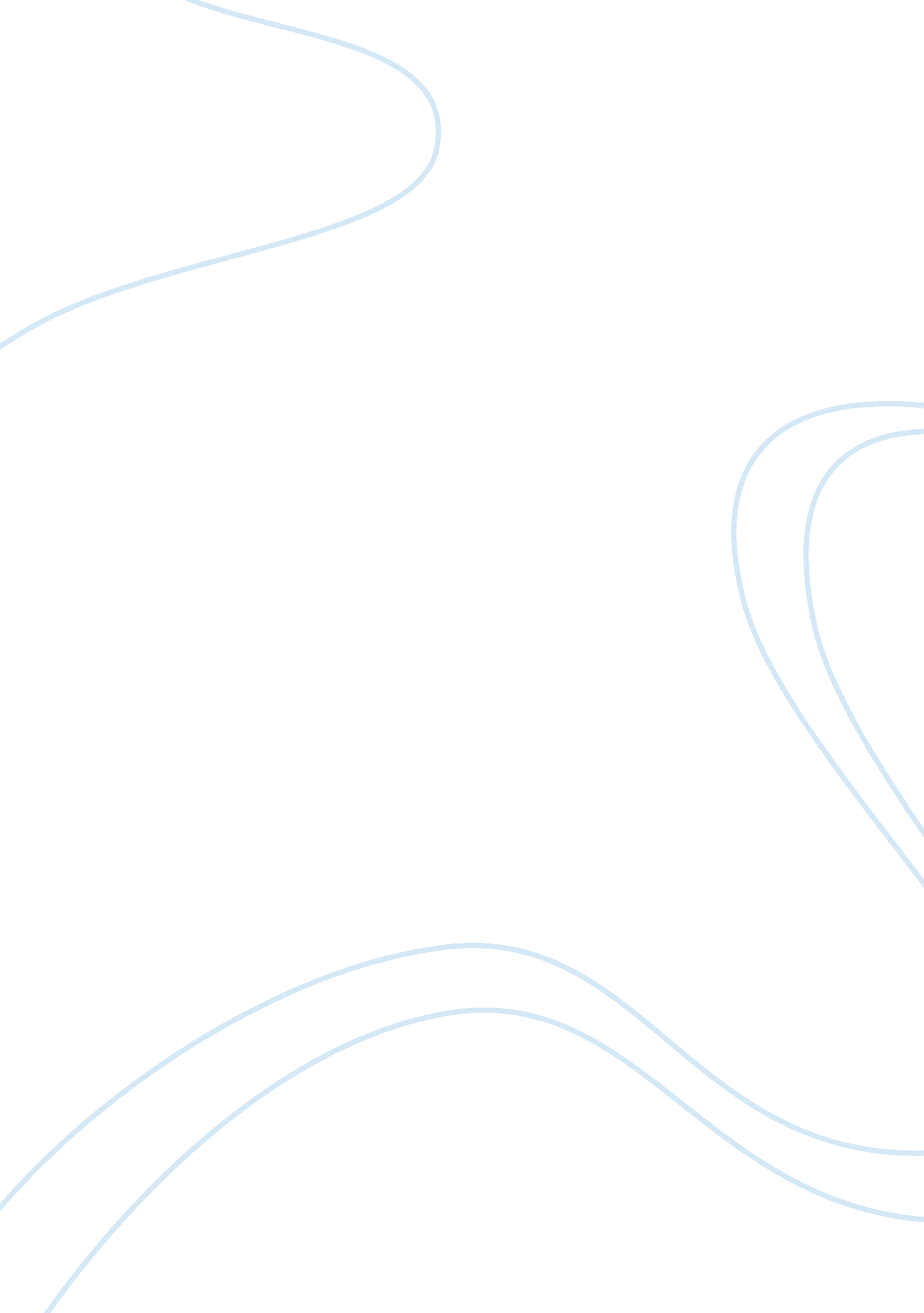 David irving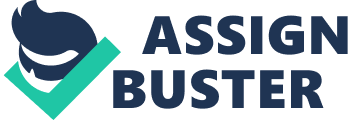 David Irving – The Controversial David Irving is a prominent figure of the 20th century, an English writer born on the 24th March, 1938, more famous for his controversial stand of Neo-Nazism, Anti-Semitism and Holocaust denial. Born in the troubled times of the World War II he was inclined towards the views of Hitler and developed a negative attitude towards the Jews. His works depict the same and have attracted a lot of criticism from various quarters of the society. He has penned over 30 books and most of them have gone onto be best sellers. Even though his works have attracted criticism, they also have made him equally famous. His main works are The Destruction of Dresden (1963), Hitlers War (1977), Uprising! (1981), Churchills War (1987), and Goebbels: Mastermind of the Third Reich (1996). 
Through his writings he has tried to revive the negative image of Nazi’s and Hitler. He has denied the happening of holocaust and in his book Nuremberg: The Last Battle (1996) he claims that nearly 46, 000 names that were reported to be dead in the concentration camps died of disease and were not murdered (Evans, 2002). Claims like these and his consistent denial of Holocaust, hatred towards Jews and his support for Hitler and Nazi’s through his writing has lead to him to face legal suites. Experts and other historians claim that all his work is no substance and depict his own ideology. Even though he claims and discoveries in his are sensational and true, the common opinion among the academic world is that it is all lies and made up. As a result of his denial of the holocaust and for consistently portraying false and negative information, he was sentenced for three years in 2006. 
I believe that he is one of the great minds and writers of the 20th century but channeled all his work and energy towards negativity. His intellectual wisdom and writing could have made a positive impact on the world if he had developed a positive ideology about events during his ideology. 
Works Cited 
Evans, R. J. (2002). Telling lies about Hitler: the Holocaust, history and the David Irving trial. New York: Verso. Print 